New Horizons Child Placing Agency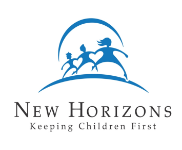 Application for Foster or Adoptive FamilyPLEASE COMPLETE ALL SECTIONSCompletion of this form is not an obligation to participate in this programor guaranteed acceptance by New Horizons. Thank you for your interest!I am/We are interested in:  Fostering     Foster to Adopt    Adoption NAME: (First, Middle, Last)(Caregiver #1):       (Caregiver #2):       Physical address (street, city, zip, county):      Directions to your home (from closest major intersection):       Best Phone Number to reach you:       		Email Address:        If married, how long?       	Church affiliation (if applicable):       Number of Children living in household:      OTHER HOUSEHOLD MEMBERS (include children):Please list any special training or experience in child care:       EMPLOYMENT - List caregiver #1’s employment for the past 5 years, beginning with present employment:What days of the week do you work?       How many hours a week do you work?       EMPLOYMENT – List caregiver #2’s employment for the past 5 years, beginning with present employment:What days of the week do you work?       How many hours a week do you work?       Average annual income of family (include child support or any other income):       Average monthly income:       		 Average monthly expenses:       Remarks regarding your financial situation:       Share briefly why you would like to be foster/adoptive parents:       Please indicate what number and type of children you feel qualified to work with. Maximum # of children willing to accept:   1   2   3   4   5   6Minimum age:   Infant   1  2   3   4   5   6   7   8   9  		 10   11   12   13   14   15   16  17   18Maximum age: :   Infant   1  2   3   4   5   6   7   8   9  		 10   11   12   13   14   15   16  17   18Gender:   Male    Female   BothRace/Ethnicity (mark all that apply):   African American    Caucasian  	 2 or more races   Asian    Native American    Hispanic or LatinoAre there any circumstances concerning your family that we should know relative to bringing foster children into your home? (Please provide unique opportunities or challenges. For example: live on a farm, have large home, reared girls/boys, children will share a room, etc.)       If you have children, share how you handle discipline in your home.       What does your family do for recreation?       What would be the sleeping arrangements for foster children?       Approximate square footage of your home:       Describe inside and outside play areas (such as fenced-in backyard, etc.)       Please list any animals and the specific breed (if applicable) that reside in the home or on the property.       Names of schools in your district:Childcare and SchoolIf both caregivers are currently employed, what childcare arrangements do you now have in place?       What childcare arrangements will you make for children placed in your home?      TransportationWhen necessary, can you or someone in the household be available to take children to counseling sessions, doctor visits, school meetings, family visitation (if appropriate), etc., on a regular basis?	Yes      NoIf yes, will you transport children in your own vehicle?  Yes      No If so, please provide make/model of your vehicle(s).       If you are unable to provide transportation, what will be the plan to transport foster children to activities and appointments?       How many people will your vehicle safely transport?       Please complete the following information on children who are no longer living in your home, or any children you have reared who are not presently in the home: REFERENCES: Please list 3 persons not related to you who are well acquainted with your family life:Please list 3 persons related to you who are well acquainted with your family life:Have you ever kept children for the Texas Department of Family and Protective Services (TDFPS) or any other child-placing agency?	Yes   NoIf yes, with whom?       Are you currently licensed by TDFPS or another child-placing agency?Yes    No If yes, with whom?       Any additional comments regarding previous experience:       Has anyone in the household been convicted within the preceding 10 years of any felony classified as an offense against a person or family, or of public indecency, or of a violation of the Texas Controlled Substance Act, or of any misdemeanor classified as an offense against a person or family?   Yes  No If yes, please describe conviction including date of offense:       Does anyone in the household have a criminal history that would appear on a background check?  Yes	NoIf yes, please explain:       Has anyone in the household ever been accused or substantiated as a perpetrator of child abuse/neglect?  Yes	NoIf yes, please explain:       Any additional charges that may appear on DFPS, DPS, or FBI background check reports?       CONSENT:I,       (caregiver #1) and       (caregiver #2), give my/our permission for New Horizons to run a criminal history and child abuse/neglect background check with any state, local, or other authorities. We authorize New Horizons Child Placing Agency to use the above information in making a study of our home. Caregiver #1 Signature:       					Date:Caregiver #2 Signature:       						Date:Date submitted to New Horizons Child Placing Agency:       How did you learn about New Horizons?       Caregiver #1Caregiver #2Date of BirthPlace of BirthRacial/Ethnic BackgroundU.S. CitizenYes      NoYes      NoLanguages SpokenCell & Work Phone EmailNameBirth Date & AgeRelationshipHEALTHCaregiver #1Caregiver #2Frequency of alcohol use Never      Daily    Weekly   Monthly     Never      Daily          Weekly    Monthly    Frequency of cigarette use Never      Daily                 Weekly    Monthly     Never      Daily          Weekly    Monthly    Any disabilities or health impairments which may affect fostering/adoption?Medications & prescribed reason:EDUCATIONCaregiver #1Caregiver #2GED/HS diploma dateHigh School AttendedCollege Attended GraduatedYes      NoYes      NoIf yes, please list degree(s)EMPLOYEROCCUPATIONDATESWAGESREASON FOR LEAVINGEMPLOYEROCCUPATIONDATESWAGESREASON FOR LEAVINGElementaryJunior HighHigh SchoolNameAgeAddressPhone NumberNameEmail AddressPhone NumberNameEmail AddressPhone Number